Pizza & Job search Convo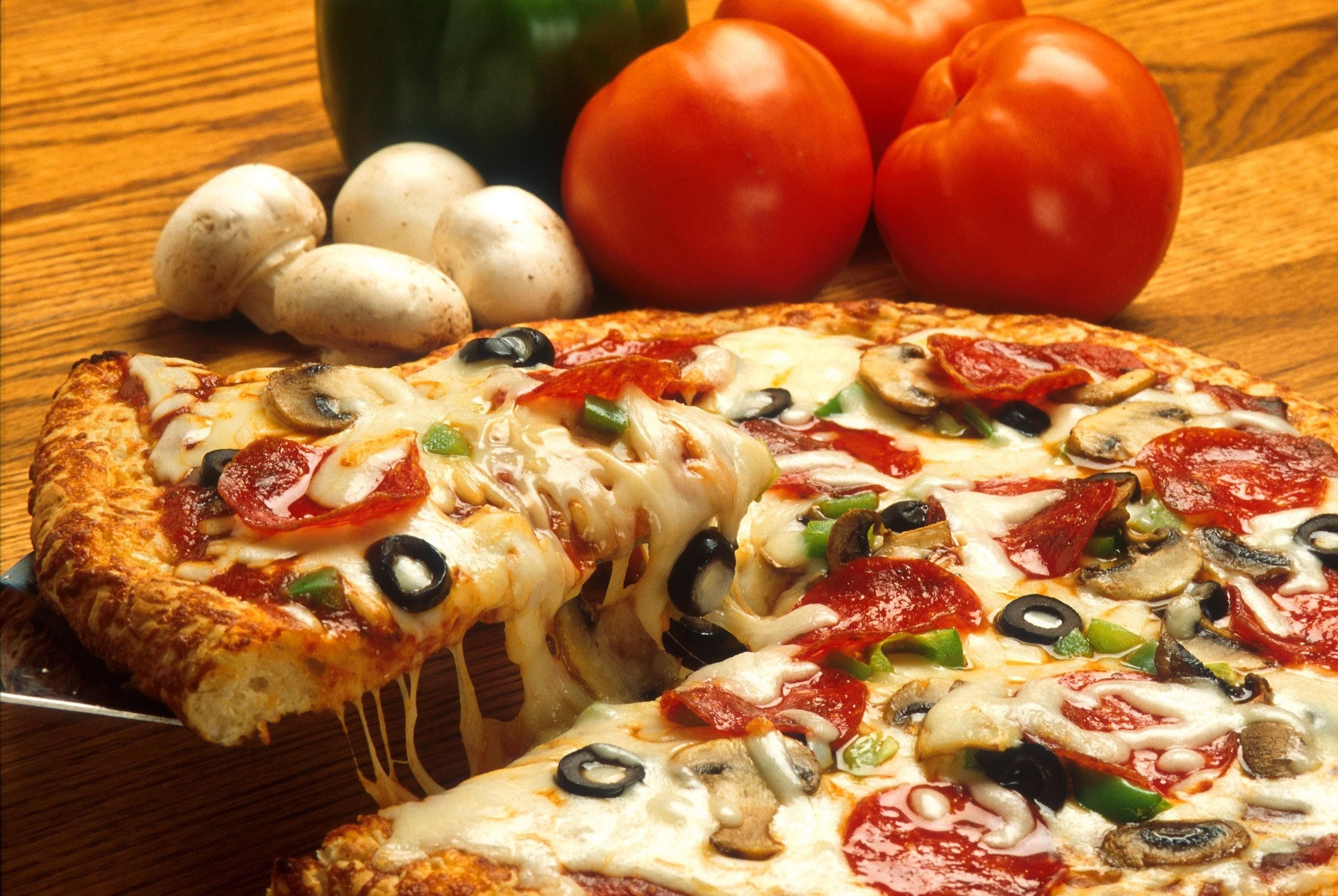 Please stop by the Student Life and Leadership Office onWednesday, November 15, at 12:00 noonEnjoy a free pizza lunch while talking about your thoughts about job and work exploration opportunities at Cañada.  Pizza lunch and casual conversation @ job opportunitiesCasual lunchtime conversation with Dean Karen Engel about what students think about career exploration (internships, job shadows, job search) opportunities at Cañada. What’s available to you? Could it be improved? How do you go about looking for work or planning for your career?Please RSVP here so we know how much pizza will be needed!Questions?  Email Dean Engel.